Madame, Monsieur,1	J'ai l'honneur de vous informer que l'Union internationale des télécommunications organise la deuxième édition de la "Conférence DC3 – Des cryptomonnaies aux monnaies numériques de banque centrale (CBDC)", qui aura lieu de manière virtuelle du 24 au 27 janvier 2023. La Conférence DC3 est organisée dans le cadre des activités de l'Initiative mondiale sur la monnaie numérique, que l'Union internationale des télécommunications (UIT) a lancée en collaboration avec le programme sur l'avenir de la monnaie numérique de l'Université de Stanford.2	La Conférence DC3 vise à rassembler des dirigeants de renom du secteur privé, des décideurs, des représentants d'organismes de normalisation, d'organisations internationales et de banques centrales, des fournisseurs de plates-formes de monnaie numérique et des experts du secteur des cryptomonnaies et des cryptomonnaies stables, afin qu'ils puissent échanger et partager leurs données d'expérience et informations sur la mise en œuvre de leurs projets pilotes. Cette conférence servira également de cadre interdisciplinaire dans lequel des chercheurs, des professionnels du secteur et des représentants du secteur privé pourront présenter et examiner les innovations, les tendances et les normes les plus récentes et aborder les difficultés auxquelles ils sont confrontés dans la pratique ainsi que les solutions adoptées dans le domaine des monnaies numériques.3	La conférence mettra en avant les travaux menés dans le cadre de l'Initiative mondiale sur la monnaie numérique ainsi que les tendances et les initiatives qui se font jour dans le secteur des monnaies numériques, et offrira l'occasion:a)	d'échanger des vues sur les dernières évolutions, le cadre politique et réglementaire et les applications innovantes en matière de monnaies numériques de banque centrale, de cryptomonnaies, de cryptomonnaies stables et de finance décentralisée;b)	d'examiner les technologies émergentes qui sont le moteur des innovations en matière de monnaies numériques et les domaines dans lesquels des normes techniques doivent être élaborées; etc)	de favoriser le dialogue entre les parties prenantes de l'écosystème des monnaies numériques et les régulateurs concernant les principaux enseignements tirés de la mise en œuvre de projets pilotes sur les monnaies numériques.4	Cette manifestation, d'une durée de quatre jours, se déroulera comme suit:i)	Deux volets thématiques sur les monnaies numériques de banque centrale, et sur les cryptomonnaies stables et les cryptomonnaies.ii)	Plusieurs séances consacrées à l'examen approfondi d'un modèle ontologique pour les monnaies numériques, de normes techniques relatives à l'interopérabilité des monnaies numériques, et les architectures de cryptomonnaies stables.iii)	Débats de haut niveau sur les thèmes suivants: architecture des projets pilotes dans le domaine des CBDC de détail, modèles de technologie des registres distribués (DLT) applicables à la conception des CBDC, importance des paiements hors-ligne pour les CBDC et l'inclusion financière, gains d'efficacité que les cryptomonnaies stables permettent d'obtenir sur le plan de l'inclusion financière, possibilités offertes par la finance décentralisée et prescriptions en matière d'identité et de protection pour les CBDC.5	La participation à la conférence est gratuite et ouverte à tous les États Membres, Membres de Secteur, Associés de l'UIT et à tous les établissements universitaires participant aux travaux de l'UIT, ainsi qu'à toute personne issue d'un pays Membre de l'UIT qui souhaite contribuer aux travaux.6	Toutes les informations utiles concernant la conférence (intervenants, lien pour l'inscription, modalités de connexion à distance) seront communiquées sur la page web de la manifestation, à l'adresse suivante: https://www.itu.int/en/ITU-T/Workshops-and-Seminars/2022/0125/Pages/default.aspx. Cette page web sera actualisée périodiquement, à mesure que parviendront des informations nouvelles ou modifiées. Les participants sont priés de consulter régulièrement les pages web correspondantes pour prendre connaissance des dernières informations. Veuillez noter que l'inscription est obligatoire.Veuillez agréer, Madame, Monsieur, l'assurance de ma considération distinguée.Chaesub Lee
Directeur du Bureau de la normalisation 
des télécommunications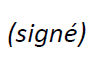 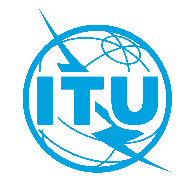 Union internationale des télécommunicationsBureau de la Normalisation des TélécommunicationsUnion internationale des télécommunicationsBureau de la Normalisation des TélécommunicationsUnion internationale des télécommunicationsBureau de la Normalisation des TélécommunicationsGenève, le 10 novembre 2022Genève, le 10 novembre 2022Genève, le 10 novembre 2022Réf.:Circulaire TSB 054Manifestations du TSB/VMCirculaire TSB 054Manifestations du TSB/VMCirculaire TSB 054Manifestations du TSB/VM-	Aux Administrations des États Membres de l'Union;-	Aux Membres du Secteur de l'UIT-T;-	Aux Associés de l'UIT-T;-	Aux établissements universitaires participant aux travaux de l'UIT-	Aux Administrations des États Membres de l'Union;-	Aux Membres du Secteur de l'UIT-T;-	Aux Associés de l'UIT-T;-	Aux établissements universitaires participant aux travaux de l'UIT-	Aux Administrations des États Membres de l'Union;-	Aux Membres du Secteur de l'UIT-T;-	Aux Associés de l'UIT-T;-	Aux établissements universitaires participant aux travaux de l'UITContact:Vijay MaureeVijay MaureeVijay Mauree-	Aux Administrations des États Membres de l'Union;-	Aux Membres du Secteur de l'UIT-T;-	Aux Associés de l'UIT-T;-	Aux établissements universitaires participant aux travaux de l'UIT-	Aux Administrations des États Membres de l'Union;-	Aux Membres du Secteur de l'UIT-T;-	Aux Associés de l'UIT-T;-	Aux établissements universitaires participant aux travaux de l'UIT-	Aux Administrations des États Membres de l'Union;-	Aux Membres du Secteur de l'UIT-T;-	Aux Associés de l'UIT-T;-	Aux établissements universitaires participant aux travaux de l'UITTél.:+41 22 730 5591+41 22 730 5591+41 22 730 5591-	Aux Administrations des États Membres de l'Union;-	Aux Membres du Secteur de l'UIT-T;-	Aux Associés de l'UIT-T;-	Aux établissements universitaires participant aux travaux de l'UIT-	Aux Administrations des États Membres de l'Union;-	Aux Membres du Secteur de l'UIT-T;-	Aux Associés de l'UIT-T;-	Aux établissements universitaires participant aux travaux de l'UIT-	Aux Administrations des États Membres de l'Union;-	Aux Membres du Secteur de l'UIT-T;-	Aux Associés de l'UIT-T;-	Aux établissements universitaires participant aux travaux de l'UITTélécopie:+41 22 730 5853+41 22 730 5853+41 22 730 5853-	Aux Administrations des États Membres de l'Union;-	Aux Membres du Secteur de l'UIT-T;-	Aux Associés de l'UIT-T;-	Aux établissements universitaires participant aux travaux de l'UIT-	Aux Administrations des États Membres de l'Union;-	Aux Membres du Secteur de l'UIT-T;-	Aux Associés de l'UIT-T;-	Aux établissements universitaires participant aux travaux de l'UIT-	Aux Administrations des États Membres de l'Union;-	Aux Membres du Secteur de l'UIT-T;-	Aux Associés de l'UIT-T;-	Aux établissements universitaires participant aux travaux de l'UITCourriel:tsbevents@itu.inttsbevents@itu.inttsbevents@itu.intCopie:-	Aux Présidents et Vice-Présidents des Commissions d'études;-	À la Directrice du Bureau de développement des télécommunications;-	Au Directeur du Bureau des radiocommunications;-	Aux Directeurs des Bureaux régionaux de l'UITCopie:-	Aux Présidents et Vice-Présidents des Commissions d'études;-	À la Directrice du Bureau de développement des télécommunications;-	Au Directeur du Bureau des radiocommunications;-	Aux Directeurs des Bureaux régionaux de l'UITCopie:-	Aux Présidents et Vice-Présidents des Commissions d'études;-	À la Directrice du Bureau de développement des télécommunications;-	Au Directeur du Bureau des radiocommunications;-	Aux Directeurs des Bureaux régionaux de l'UITObjet:Conférence DC3 – Des cryptomonnaies aux monnaies numériques de banque centrale (CBDC)
(Manifestation entièrement virtuelle, 24-27 janvier 2023)Conférence DC3 – Des cryptomonnaies aux monnaies numériques de banque centrale (CBDC)
(Manifestation entièrement virtuelle, 24-27 janvier 2023)Conférence DC3 – Des cryptomonnaies aux monnaies numériques de banque centrale (CBDC)
(Manifestation entièrement virtuelle, 24-27 janvier 2023)Conférence DC3 – Des cryptomonnaies aux monnaies numériques de banque centrale (CBDC)
(Manifestation entièrement virtuelle, 24-27 janvier 2023)Conférence DC3 – Des cryptomonnaies aux monnaies numériques de banque centrale (CBDC)
(Manifestation entièrement virtuelle, 24-27 janvier 2023)